Abhilasha (971504753686 / +919979971283)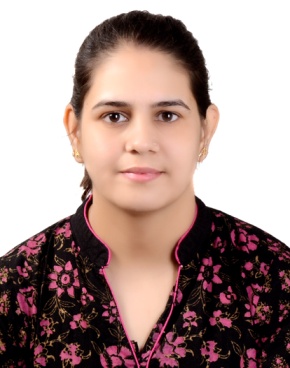 Abhilasha.37051@2freemail.com  (On Visit visa-)Objective 									To contribute meaningfully to growth and success of the organization by undertaking challenging assignments and delivering timely results using my professional knowledge and skills. Experience 	QX Recruitment process outsourcing (Jul. 14): QX Limited is a business process outsourcing company providing finance, accounts, recruitment, payroll, IT software and corporate advisory services. Their corporate home is in Skipton, North Yorkshire with American offices in New York, and two Indian subsidiary offices in Ahmadabad and Baroda. Under the QX brand, they operate in five key business areas – accounts outsourcing, F&A outsourcing, recruitment services, and corporate advisory and software services– but a client can benefit from the services of a number of divisions. Each division provides services across different geographic areas to client that includes accountants, Businesses, healthcare providers, local government bodies and recruitment agencies. I have worked for “ICS” & “HCL” Healthcare recruitment agencies being at QX.ICS (Independent Clinical Services)Health Care Locum- AHP (Allied Health Professional)Since 2003, HCL Workforce Solutions has been a leading provider of temporary and permanent health and social care professionals to the public and private sectors. HCL’s dedicated Allied Health Professional & Health Science Services (AHP/HSS) division, HCL Healthcare, covering the widest possible array of professions. Working with both private employers and the NHS, it covers all modalities at various bands and grades. Recruiting healthcare professionals into locum and permanent roles is their specialty. Its opportunities for medical disciplines stretch across biomedical sciences, cardiology, dietitians, operating theatres, pharmacy, phlebotomy, radiography, sterile services and therapists including audiology, occupational therapy, physiotherapy, podiatry and speech and language therapy reach across the whole of the UK, in both the public and private sectors.Compliance Officer ( Jul 2014- Jan 2018)DBS- Chase Locums for Proofs of Address & processing DBS online and tracking until completedHCPC (Registered body)- Accomplish HCPC checks original as well as Online Immunization- Attain Hep-B, Measles, Mumps, Rubella, Vericella TB reports Practical Training- Book onto compliance session for Life Support/Fire & Manual HandlingCV Formatting- Formatting CV as per HCL standardReference Chasing- Chasing for referees from candidates and get references done Fit to Work Renewal- Complete Health Questionnaire and apply for Fit to Work CertificateRight to Work Renewal- Chase  for valid Passport/ Visa/Home office letter/Biometric Online Training- Create training account and assist locums to complete via calls & emailsAppraisal- Complete appraisal form on phoneMOTIF INDIA INFOTECH (Jan.14): Motif is a customer-centric niche Business Process Outsourcing (BPO) and Knowledge Process Outsourcing (KPO) Company. It serves ecommerce Marketplaces, Online Retail companies, Online Travel agencies and Financial Services companies also provide customized outsourcing services including multi-channel Contact Center services via voice, email and chat.GOIBIBO:Being at Motif I have worked for Goibibo is the largest online hotel booking engine in India and also one of the leading air aggregator. It is also number one ranked mobile app under the travel category. Sales Executive (Jan 2014- May 2014)Assist customers in choosing their destinationTransportation Making travel and accommodation reservationsQuoting holidays and converting these to bookings Designing and developing a tourTME HOTELS & RESORTS (Sep.12): TME Hotels and Resorts is the Online and contemporary Hotel Marketing company  specializing into creating online visibility, travel technology, automation of online sales, managing distribution and most importantly delivering the sales from online sources that result in additional revenues. 
It is established with the objective to arm the Hotel Properties with cutting edge and ever changing distribution technology and Internet driven strategies. It simplify the procedure of online Room sales and ensuring the highest standards of professionalism & responsible interaction with you as well as your guests.Sales Associates cum Business Development (Sep 2012- Dec2013)B2B Sales with online & offline travel agentsAssist the Hotel Chain with effective and efficient manner through keeping an eye upon property Ranking, rates competitor hotels running withCoordinate with corporate clientsGenerate revenueMeeting sales targetUnderstanding and meeting customer’s needVINAYAK HOLIDAYS: (Feb. 10): Vinayak Holiday is established in Gujarat in 2012. Mr. Surendra Kumar is owner of Vinayak Holiday is providing contented services since 1998. We are handling Domestic / Inbound clients through principal agent. Dealing in Hotel, Transportation, Forex, Flight booking (domestic & international), B2B Services, Local Transportation, Local Transportation, Car Rentals, Hotel and Lodging,  Full Service agency.Sales Executive (Feb 2010- Jul 2012)Sales assistance with handling calls & emailsAttain business volume at possible heightCoordinate hotel´s sales activitiesSell holiday packages GIT & FIT handlings with good negotiationsArranging flights , insurance and accommodationUsing a booking system to secure holidaysAdvising client on travel arrangements Keeping client up to date with any changesDealing with complaints for refund & issues.Work Attitude  Assist with special projects as directed Follow up new business opportunitiesCommunicating new product developments to prospective clients Comprehensive industry knowledgeWriting ReportsTeam Player & Quick learnerResult OrientedNegotiation skills  with Plenty of initiative                          Excellent customer service skills and telephone mannerStrong communication and sales skillsThe ability to priorities and cope with pressure at busy timesIT Skills:  Well versed with Computer Fundamentals, MS Office, Internet, TallyLanguage Skills: English, Hindi, Gujarati Education:Master of Commerce(With Business Administration)Bachelor of Science (With Chemistry Botany, Zoology)Diploma Course in Advance Computer ApplicationsInterestListening MusicAnalyzing  and interpreting dataReading BooksConversationPlaying Badminton with my dadPersonal Details:Date of Birth: 25th December 1985Gender: FemaleMarital Status: MarriedNationality: Indian	Date: 								Abhilasha ICS is one of the UK’s leading healthcare staffing providers. Its aim, which underpins everything they do, is to be the first choice for health, life sciences and social care professionals & providers. 